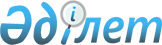 О снятии ограничительных мероприятий на территории села Калининское, микрорайон Мұнайшы Переметнинского сельского округа Зеленовского районаРешение исполняющего обязанности акима Переметнинского сельского округа Зеленовского района Западно-Казахстанской области от 12 января 2018 года № 6. Зарегистрировано Департаментом юстиции Западно-Казахстанской области 24 января 2018 года № 5052
      В соответствии с Законами Республики Казахстан от 23 января 2001 года "О местном государственном управлении и самоуправлении в Республике Казахстан", от 10 июля 2002 года "О ветеринарии", на основании представления главного государственного ветеринарно-санитарного инспектора государственного учреждения "Зеленовская районная территориальная инспекция Комитета ветеринарного контроля и надзора Министерства сельского хозяйства Республики Казахстан" от 20 декабря 2017 года № 1-24-953, исполняющий обязанности акима Переметнинского сельского округа РЕШИЛ:
      1. Снять ограничительные мероприятия, установленные в связи с возникновением заболевания бруцеллеза крупно-рогатого скота на территории села Калининское, микрорайон Мұнайшы Переметнинского сельского округа Зеленовского района.
      2. Признать утратившим силу решение исполняющего акима Переметнинского сельского округа Зеленовского района Западно-Казахстанской области от 17 июля 2017 года № 65 "Об установлении ограничительных мероприятий на территории села Калининское, микрорайон Мұнайшы Переметнинского сельского округа Зеленовского района" (зарегистрированное в Реестре государственной регистрации нормативных правовых актов № 4866, опубликованное 28 июля 2017 года в газете "Ауыл тынысы").
      3. Ведущему специалисту аппарата акима Переметнинского сельского округа (Ф.Мухтарова) обеспечить государственную регистрацию настоящего решения в органах юстиции, его официальное опубликование в Эталонном контрольном банке нормативных правовых актов Республики Казахстан и в средствах массовой информации.
      4. Настоящее решение вводится в действие со дня первого официального опубликования.
					© 2012. РГП на ПХВ «Институт законодательства и правовой информации Республики Казахстан» Министерства юстиции Республики Казахстан
				
      Исполняющий обязанности акима
Переметнинского сельского округа

А.Джумакулов
